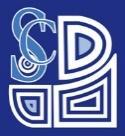 St Cleopas CE Primary SchoolInformation sheet for parents or carers of children in Year 3/4St Cleopas CE Primary SchoolInformation sheet for parents or carers of children in Year 3/4Term: Autumn 2Class teacherMs RufusTeaching AssistantsMrs Berry, Mrs FarrellSchool begins at 8:55am and ends at 3:00pm. Excellent attendance and punctuality is essential to your child making the best of school. Thank you.Please remember to inform the office of any change of address, home or mobile number, or any emergency contact information.Things I will need…Things I will need…Things I will need…Things I will need…Things I will need…Things I will need…MondayTuesdayWednesdayThursdayFridayHomeworkHomework returned completed to schoolHomework  handed out Reading booksNew books given out to childrenSpellingsSpelling testNew spellings go homePE kitPE Kit neededScienceElectricityGeographyInvestigating IndiaREWhy do Christians sing in worshipPEDanceDTChristmas CookiesMusicChristmas songsComputingOnline SafetyPHSECelebrating Difference